Демонстрационный вариант административной контрольной работы  за первое полугодие 2022-2023 учебного года9 классПояснительная запискаАдминистративный контроль по химии в 9 классе    проводится в форме контрольной работы. Целью проведения контрольной работы    является установление соответствия качества подготовки  обучающихся требованиям  федеральных государственных образовательных стандартов  ООО,  выявления динамики результативности обучения по химии .Структура контрольной работы.Работа содержит 17 заданий и состоит их двух частей.Часть 1 содержит 15 заданий базового уровня .Часть 2 содержит 2 задания повышенного уровня.Распределение заданий контрольной  работы по содержанию и видам учебной деятельности.Предметное содержание. Строение атома. Строение электронных оболочек атомов первых 20 элементов периодической системы Д.И. Менделеева.Закономерности изменения свойств атомов химических элементов и их соединений на основе положения в Периодической системе Д.И. Менделеева и строения атома.Основные типы химической связи.4.Степень окисления.5.Скорость химической реакции. Факторы, влияющие на скорость химической реакции. 6.Основные способы получения металлов в промышленности. 7.  Общие химические свойства щелочных, щелочноземельных металлов,  алюминия, железа.8.Генетическая связь между классами неорганических соединений.9.Решение задач на вычисление массовой доли вещества в растворе.Виды учебной деятельности.                          1.Составлять схемы строения атомов первых 20 элементов Периодической системы Д.И. Менделеева.                   2.Объяснять закономерности изменения свойств атомов химических элементов и их соединений на основе положения в Периодической системе Д.И. Менделеева и строения атома.3.Определять вид химической связи в соединениях.4.Определять степень окисления элемента в соединении.5.Определять  принадлежность вещества к определенному  классу неорганических соединений.6.Устанавливать соответствие  между формулой вещества и ее названием.7.Устанавливать соответствие между исходными веществами и продуктами реакции.8. Записывать  уравнения химических реакций. С помощью которых можно осуществлять  превращения веществ. 9.Решать задачи на вычисление массовой доли вещества  в растворе.Время выполнения работыНа  выполнение контрольной работы отводится 90 минут. Сроки проведения декабрь 2022 года.Система оценивания  всей контрольной работыКаждое задание части 1(1-15) -  оценивается 1 баллом.Каждое задание части 2 (16,17) - оценивается 2 баллами.Максимальное количество баллов за выполнение работы 19 баллов.Таблица перевода процентов выполнения всей контрольной работы в отметки по пятибалльной шкалеДемонстрационный вариант1 вариантЧасть 1На приведённом рисунке изображена модель атома химического элемента2.В каком ряду химических элементов усиливаются металлические свойства соответствующих им простых веществ?1) кислород → фтор → неон2) кремний → сера → хлор3) селен → сера → кислород4) алюминий → магний → натрий3.Ковалентную полярную связь имеет каждое из двух веществ     1) оксид натрия и оксид хлора (VII)2) оксид кремния и аммиак3) хлорида лития и кислород4) сероводород и хлор4.Положительную степень окисления атом кислорода имеет в соединенииH2OH2O2F2OFe3O45.Вещества, формулы которых — ZnO и KCl, являются соответственно1) оснόвным оксидом и кислотой2) амфотерным гидроксидом и солью3) амфотерным оксидом и солью4) оснόвным оксидом и основанием6.Скорость химической реакции между медью и азотной кислотой зависит отмассы медиобъёма кислотыконцентрации кислотыобъёма колбы8.Метод переработки руд, основанный на восстановлении металлов из оксидов при высоких температурах, являетсягидрометаллургия       пирометаллургия       электрометаллургия           гальваностегияГидроксид цинка проявляет амфотерные свойства при взаимодействии с NaOH и CаSO4                                                          HCl и NaOHKOH и Na2O                                            HCl и CaCl210.Укажите схему реакции «гашения извести»CaO + H2O → CaO + CO2 →CaCO3 → Ca(OH)2 + CO2 →11.Установите вещество X                            AlCl3  →  X  →  Al2(SO4)3SO3           Al2O3   Al(OH)3                 H2SO412.Для вытеснения меди из раствора ее соли можно использоватьнатрий                   серебро            кальций                  железо13.Установите соответствие между формулой вещества и его названием       Формула вещества:                                Название вещества:       А) CaCO3                                                    1) Железная окалина       Б) Fe3O4                                                      2) Мрамор       В) NaHCO3                                                 3) Поваренная соль                                                                           4) Пищевая сода14.Установите соответствие между исходными веществами и продуктами реакции       Исходные вещества:                               Продукты реакции:       А) Al(OH)3 + NaOH (р-р) →                     1) FeCl3       Б) Al(OH)3 + NaOH (сух) →                     2) NaAlO2 + H2O       В) Fe + Cl2 →                                             3) FeCl2                                                                            4) Na [Al(OH)4]15. В ряду химических элементов Al → Mg → Na происходит уменьшение (ослабление)числа электронов на внешнем энергетическом уровнечисла электронных слоев в атомахметаллических свойствстепени окисления в высших оксидахрадиуса атома Часть 2Напишите уравнения реакций, с помощью которых можно осуществить следующие превращенияNa → Na2O2 → Na2O → NaOH → Na2SO4В 180 граммах воды растворили 20 г соли. Вычислите массовую долю соли в полученном растворе.Отметка по пятибалльной шкале«2»«3»«4»«5»Процент выполнения контрольной работы0-4950-7475-8485-1002-го периода VIIIA группы2-го периода VIA группы3-го периода VIA группы3-го периода VIIIA группы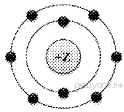 7.И с цинком, и с медью реагируетХлорОксид углерода (II)Гидроксид натрияСоляная кислота